Túrakód: G_Veker-lapos-7,3 / Táv.: 7,3 km  Szintidő: 1:37 óra, (átlagseb.: 4,52 km/h / Frissítve: 2020-12-14Túranév: Szent-S-kör / Gyalog_Veker-lapos-7,3 kmRésztávokhoz javasolt rész-szintidők (kerekített adatok, átlagsebességgel kalkulálva):Feldolgozták: Baráth László, Hernyik András, Valkai Árpád, 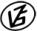 Tapasztalataidat, élményeidet őrömmel fogadjuk! 
(Fotó és videó anyagokat is várunk.)RésztávRésztávRész-szintidőRész-szintidőG_Veker-l-7,3 km _01-rtSpari/R-C - Veker-lapos / 10:480:48G_Veker-l-7,3 km _02-rtVeker-lapos / 1 - Veker-lapos / 50:231:09G_Veker-l-7,3 km _03-rtVeker-lapos / 5 - Spari/R-C0:271:37